МУНИЦИПАЛЬНЫЙ СОВЕТВНУТРИГОРОДСКОГО МУНИЦИПАЛЬНОГО ОБРАЗОВАНИЯГОРОДА ФЕДЕРАЛЬНОГО ЗНАЧЕНИЯ САНКТ – ПЕТЕРБУРГАМУНИЦИПАЛЬНЫЙ ОКРУГ СОСНОВАЯ ПОЛЯНА_____________________________________________________________     198264, Санкт-Петербург, ул. Пограничника Гарькавого, дом 22, корп. 3РЕШЕНИЕот __.__.2023 г. №___Об утверждении Положения о помощниках депутатов Муниципального Совета внутригородского муниципального образования города федерального значения Санкт-Петербурга муниципальный округ Сосновая ПолянаВ соответствии с Федеральным законом от 06.10.2003 №131-ФЗ «Об общих принципах организации местного самоуправления в Российской Федерации», Законом Санкт-Петербурга от 23.09.2009 № 420-79 «Об организации местного самоуправления в Санкт-Петербурге», Законом Санкт-Петербурга от 03.10.2008 № 537-94 «О гарантиях осуществления полномочий депутата муниципального совета внутригородского муниципального образования города федерального значения Санкт-Петербурга, члена выборного  органа местного самоуправления в  Санкт-Петербурге, выборного должностного лица местного самоуправления 
в  Санкт-Петербурге», с пунктом 5.1. статьи 40 Устава внутригородского муниципального образования города федерального значения Санкт-Петербурга муниципальный округ Сосновая Поляна, Муниципальный Совет решил:1. Утвердить Положение о помощниках депутатов Муниципального Совета внутригородского муниципального образования города федерального значения 
Санкт-Петербурга муниципальный округ Сосновая Поляна в соответствии с Приложением 
к настоящему Решению.2. Контроль   за   исполнением   данного   Решения возложить   на   Главу муниципального образования, исполняющего полномочия председателя Муниципального Совета МО Сосновая Поляна.3. Настоящее Решение вступает в силу после официального опубликования (обнародования).Глава муниципального образования, исполняющий полномочия председателя Муниципального Совета МО Сосновая Поляна                                              С. Ю. Давыдова                                                                                                                   Приложение к Решению                                                                                                          Муниципального Советаот __.__.2023 г.  № ___Положение о помощниках депутатов Муниципального Совета внутригородского муниципального образования города федерального значения Санкт-Петербурга муниципальный округ Сосновая Поляна1. Общие положения1.1. Настоящее Положение в соответствии с Федеральным законом
от 06.10.2003 № 131-ФЗ «Об общих принципах организации местного самоуправления 
в Российской Федерации», Федеральным законом от 27.07.2006 № 152-ФЗ «О персональных данных», Законом Санкт-Петербурга от 23.09.2009 № 420-79 «Об организации местного самоуправления в Санкт-Петербурге», Уставом внутригородского муниципального образования города федерального значения Санкт-Петербурга муниципальный округ Сосновая Поляна устанавливает правовой статус, права, обязанности, условия и порядок назначения, порядок деятельности помощников депутатов Муниципального Совета внутригородского муниципального образования города федерального значения 
Санкт-Петербурга муниципальный округ Сосновая Поляна (далее – МС МО Сосновая Поляна).1.2. Депутаты МС МО Сосновая Поляна для осуществления своей депутатской деятельности вправе иметь до пяти помощников (далее – помощник депутата). 1.3. Помощник депутата осуществляет свои полномочия безвозмездно 
на общественных началах.1.4. Помощником депутата может являться дееспособный гражданин Российской Федерации, достигший восемнадцатилетнего возраста, на добровольной основе оказывающий информационно-аналитическую, организационно-техническую, правовую, экспертную, консультационную помощь депутату МС МО Сосновая Поляна в осуществлении 
его депутатских полномочий и выполняющий, возложенные на него поручения от имени депутата.Передача помощнику депутата полномочий депутата МС МО Сосновая Поляна 
не допускается.1.5. Депутат МС МО Сосновая Поляна самостоятельно определяет необходимое количество своих помощников, но не более пяти, подбирает себе помощников, распределяет обязанности между ними с учетом их квалификации, профессиональных знаний и навыков 
и осуществляет контроль за их деятельностью.1.6. Одно и то же лицо не может быть помощником нескольких депутатов 
МС МО Сосновая Поляна.1.7. В своей деятельности помощник депутата руководствуется Конституцией Российской Федерации, федеральными конституционными законами, федеральными законами и законами Российской Федерации, указами Президента Российской Федерации, постановлениями Правительства Российской Федерации, иными нормативными правовыми актами государственных органов исполнительной власти Российской Федерации, Уставом Санкт-Петербурга, законами Санкт-Петербурга, постановлениями и распоряжениями Губернатора Санкт-Петербурга и Правительства Санкт-Петербурга, иными нормативными правовыми актами государственных органов исполнительной власти Санкт-Петербурга, Уставом внутригородского муниципального образования города федерального значения Санкт-Петербурга муниципальный округ Сосновая Поляна, Решениями МС МО Сосновая Поляна, а также настоящим Положением.1.8. Деятельность помощника депутата ограничена сроком полномочий депутата 
МС МО Сосновая Поляна.1.9. Компенсация расходов помощника депутата при осуществлении его полномочий из средств местного бюджета не производится.1.10. Деятельность помощника депутата направлена на содействие депутату 
МС МО Сосновая Поляна в осуществлении им своих полномочий.  Помощник депутата исполняет свои обязанности под непосредственным руководством депутата МС МО Сосновая Поляна и выполняет только его поручения, оказывает необходимую помощь.1.11. Депутат МС МО Сосновая Поляна несет персональную ответственность за подбор кандидатуры на должность своего помощника, его деятельность, соблюдение им требований законодательства и настоящего Положения.1.12. При выполнении помощником депутата своих обязанностей недопустимо использование им своего статуса в личных интересах, а также в целях, не отвечающих интересам жителей внутригородского муниципального образования города федерального значения Санкт-Петербурга муниципальный округ Сосновая Поляна (далее – МО Сосновая Поляна).2. Права, обязанности и ответственность помощника депутата2.1. Помощник депутата должен знать полномочия, структуру и должностных лиц органов местного самоуправления МО Сосновая Поляна, порядок приема жителей должностными лицами и структурными подразделениями органов местного самоуправления МО Сосновая Поляна, адреса органов местного самоуправления МО Сосновая Поляна, 
в том числе – электронные, и телефоны, порядок работы с обращениями граждан.2.2. Помощник депутата имеет право:1) оказывать содействие в организации приема депутатом жителей 
МО Сосновая Поляна;2) вести предварительную запись на прием к депутату МС МО Сосновая Поляна;3) организовывать встречи депутата МС МО Сосновая Поляна с жителями муниципального округа;4) по поручению депутата МС МО Сосновая Поляна получать адресованные депутату МС МО Сосновая Поляна почтовые, телеграфные и иные отправления;5) осуществлять сбор и анализ информации;6) подготавливать аналитические, информационные, справочные и другие материалы, необходимые депутату МС МО Сосновая Поляна для осуществления им своих полномочий;7) получать по поручению депутата МС МО Сосновая Поляна в органах государственной власти, органах местного самоуправления, организациях, общественных объединениях документы, информационные и справочные материалы, необходимые депутату МС МО Сосновая Поляна для осуществления им своих полномочий.2.3. Помощник депутата обязан:1) оказывать депутату информационно-аналитическую, организационно-техническую, правовую, экспертную, консультационную помощь;2) организовывать встречи депутата с жителями муниципального округа;3) по поручению депутата участвовать в мероприятиях, проводимых на территории 
МО Сосновая Поляна;4) проводить работу по организации приема депутатом жителей МО Сосновая Поляна;5) по поручению депутата готовить информацию о депутатской деятельности 
для публикации в средствах массовой информации;6) при досрочном прекращении своих полномочий сдать удостоверение сотруднику аппарата МС МО Сосновая Поляна;7) воздерживаться от действий, заявлений и поступков, порочащих его самого, депутата, помощником которого он является, и представляемого им населения, 
а также МС МО Сосновая Поляна;8) использовать в публичных заявлениях только достоверные, проверенные факты;9) не разглашать информацию, составляющую государственную, коммерческую 
или служебную тайну, персональные данные третьих лиц, ставшие известными ему в связи 
с исполнением своих полномочий;10) выполнять иные, не противоречащие действующему законодательству поручения депутата МС МО Сосновая Поляна, связанные с его депутатской деятельностью.2.4. Помощник депутата не вправе подписывать документы, направляемые от имени депутата МС МО Сосновая Поляна.2.5. Помощник депутата несет персональную ответственность перед депутатом 
МС МО Сосновая Поляна за объективность и достоверность представляемой информации, точность выполнения поручений, а также за выполнение требований настоящего Положения.2.6. Помощник депутата за действия, нарушающие федеральные законы и законы Санкт-Петербурга, нормативные правовые акты органов местного самоуправления 
МО Сосновая Поляна, а также за действия и бездействия, нарушающие права и свободы граждан, несет персональную ответственность, предусмотренную действующим законодательством.3. Назначение помощника депутата3.1. Кандидатура помощника депутата утверждается Распоряжением Главы муниципального образования, исполняющего полномочия председателя Муниципального Совета МО Сосновая Поляна (далее – Глава МО Сосновая Поляна) на основании личного заявления кандидата в помощники депутата (Приложение №1) по письменному представлению депутата МС МО Сосновая Поляна (Приложение №3), при наличии собственноручно заполненной анкеты кандидатом в помощники депутата (Приложение №2) на срок, не превышающий срок полномочий депутата Муниципального Совета МО Сосновая Поляна.3.2. Депутат МС МО Сосновая Поляна направляет документы, указанные в пункте 3.1 настоящего Положения, и две фотографии размером 30 на 40 мм, 
копии документа, удостоверяющего личность кандидата в помощники депутата Главе 
МО Сосновая Поляна. Указанные документы подлежат рассмотрению Главой МО Сосновая Поляна в течение 3 (трёх) рабочих дней с момента их получения.3.3. Документы, указанные в п. п. 3.1, 3.2, хранятся в МС МО Сосновая Поляна 
в течение срока полномочий помощника депутата.3.4. Основаниями отказа в присвоении лицу статуса помощника депутата являются:1) несоответствия лица, указанного в представлении депутата МС МО Сосновая Поляна и выступающего кандидатом в помощники депутата (далее - кандидат), требованиям, установленным настоящим Положением;2) признание кандидата судом к моменту подачи представления депутата 
МС МО Сосновая Поляна недееспособным или ограниченно дееспособным;3) признание кандидата судом к моменту подачи представления депутата 
МС МО Сосновая Поляна безвестно отсутствующим или объявления умершим;4) вступление в законную силу обвинительного приговора суда в отношении кандидата к моменту подачи представления депутата МС МО Сосновая Поляна;5) выезда кандидата за пределы Российской Федерации на постоянное место жительства;6) прекращение у кандидата гражданства Российской Федерации, приобретения 
им гражданства иностранного государства либо получения им вида на жительство или иного документа, подтверждающего право на постоянное проживание гражданина Российской Федерации на территории иностранного государства, не являющегося участником международного договора Российской Федерации, в соответствии с которым гражданин Российской Федерации, имеющий гражданство иностранного государства, имеет право быть помощником депутата;7) призыв кандидата на военную службу или направления на заменяющую 
ее альтернативную гражданскую службу;8) превышение депутатом МС МО Сосновая Поляна установленного настоящим Положением допустимого (предельного) количества помощников депутата;9) подача представления неуполномоченным лицом;10) отсутствие в представлении депутата МС МО Сосновая Поляна подписи депутата МС МО Сосновая Поляна;11) смерть кандидата или депутата МС МО Сосновая Поляна к моменту принятия решения о присвоении кандидату статуса помощника депутата;12) лишение депутата МС МО Сосновая Поляна в установленном действующим законодательством и Уставом МО Сосновая Поляна порядке статуса депутата 
МС МО Сосновая Поляна к моменту подачи представления;13) проведение процедур преобразования муниципального образования к моменту подачи представления депутата МС МО Сосновая Поляна при условии, что до изменения статуса муниципального образования остается менее 45 календарных дней;14) указание в документах, указанных в п. 3.1. настоящего Положения, заведомо ложных сведений относительно кандидата.3.5. Отказ в присвоении лицу статуса помощника депутата выносится в письменной форме с обязательным указанием причин, послуживших основанием для отказа.3.6. После устранения указанных в отказе причин, депутат МС МО Сосновая Поляна имеет право повторно подать документы, предусмотренные настоящим Положением 
для утверждения кандидатуры помощника депутата.3.7. В течение двух рабочих дней после присвоения лицу статуса помощника депутата, помощник депутата регистрируется в аппарате МС МО Сосновая Поляна ведущим специалистом-юрисконсультом МС МО Сосновая Поляна путем внесения записи 
в соответствующий журнал учета.3.8. После регистрации помощнику депутата в течение 10 дней со дня издания Распоряжения Главы МО Сосновая Поляна об утверждении кандидатуры помощника депутата под роспись выдается удостоверение установленного образца с подписью депутата 
МС МО Сосновая Поляна, назначившего его, и печатью МС МО Сосновая Поляна.3.9. Удостоверение помощника депутата является документом, подтверждающим полномочия помощника депутата, и изготавливается по форме, согласно Приложению №4 
к настоящему Положению.3.10. Ведущий специалист-юрисконсульт МС МО Сосновая Поляна ведет учет помощников депутатов МС МО Сосновая Поляна в журнале учета помощников депутатов 
МС МО Сосновая Поляна, в котором указываются следующие данные:1) фамилия, имя, отчество депутата МС МО Сосновая Поляна, имеющего помощника, указанного в представлении об утверждении кандидатуры помощника депутата;2) фамилия, имя, отчество помощника депутата;3) паспортные данные помощника депутата;4) адрес постоянного или временного (преимущественного) проживания помощника депутата;5) контактные данные депутата МС МО Сосновая Поляна и его помощника 
(телефон, адрес электронной почты и т.д.);6) дата назначения помощника депутата;7) дата выдачи удостоверения помощника депутата;8) номер удостоверения;9) срок полномочий помощника депутата;10) иные данные (в случае необходимости).4. Прекращение полномочий помощника депутата4.1. Досрочное освобождение от должности помощника депутата МС МО Сосновая Поляна осуществляется Распоряжением Главы МО Сосновая Поляна.4.2. Депутат МС МО Сосновая Поляна вправе в любое время прекратить полномочия помощника депутата по своему усмотрению, сообщив ему об этом в письменной форме.4.3. В случае досрочного прекращения полномочий помощник депутата обязан сдать удостоверение в аппарат МС МО Сосновая Поляна в течение 3 (трех) дней с момента прекращения полномочий.4.4. Полномочия помощника депутата прекращаются досрочно в случае:1) смерти депутата МС МО Сосновая Поляна;2) досрочного прекращения полномочий депутата МС МО Сосновая Поляна независимо от срока полномочий помощника депутата;3) признания помощника депутата судом недееспособным или ограниченно дееспособным;4) признания помощника депутата судом безвестно отсутствующим или объявления умершим;5) вступления в отношении помощника депутата в законную силу обвинительного приговора суда;6) выезда помощника депутата за пределы Российской Федерации на постоянное место жительства;7) прекращения у помощника депутата гражданства Российской Федерации, приобретения им гражданства иностранного государства либо получения им вида 
на жительство или иного документа, подтверждающего право на постоянное проживание гражданина Российской Федерации на территории иностранного государства, не являющегося участником международного договора Российской Федерации, в соответствии с которым гражданин Российской Федерации, имеющий гражданство иностранного государства, 
имеет право быть помощником депутата;8) призыва помощника депутата на военную службу или направления на заменяющую ее альтернативную гражданскую службу;9) проведения процедур преобразования муниципального образования при условии, что до изменения статуса муниципального образования остается менее 45 календарных дней;10) несоответствия помощника депутата требованиям, установленным действующим законодательством, настоящим Положением и иными правовыми актами МС МО Сосновая Поляна.11) по заявлению депутата МС МО Сосновая Поляна о досрочном прекращении полномочий своего помощника в случае неисполнения или ненадлежащего исполнения помощником депутата своих обязанностей;12) по заявлению помощника депутата о сложении своих полномочий;13) совершения помощником депутата действий, несовместимых с деятельностью 
МС МО Сосновая Поляна.14) смерти помощника депутата;15) в иных случаях, установленных Уставом внутригородского муниципального образования города федерального значения Санкт-Петербурга муниципальный округ Сосновая Поляна, настоящим Положением и иными нормативными правовыми актами 
МС МО Сосновая Поляна.4.5. Полномочия помощника депутата прекращаются одновременно с прекращением полномочий депутата МС МО Сосновая Поляна.5.      Удостоверение помощника депутата5.1. Удостоверение помощника депутата (далее – удостоверение) является документом, подтверждающим полномочия помощника депутата МС МО Сосновая Поляна.5.2. Удостоверение без надлежащего оформления, с помарками считается недействительным.5.3. Помощник депутата обязан обеспечить сохранность выданного ему удостоверения. Передача удостоверения другому лицу запрещается.5.4. Удостоверение оформляется, учитывается и передается помощнику депутата аппаратом МС МО Сосновая Поляна.5.5. Записи в удостоверение вносятся разборчиво и аккуратно контрастными (черными, темно-синими) чернилами, шариковой ручкой. В случае если при оформлении удостоверения в него внесена неправильная или неточная запись, или допущена иная ошибка, испорченный бланк удостоверения подлежит уничтожению.5.6. Удостоверение помощника депутата заверяется печатью Муниципального Совета МО Сосновая Поляна.5.7. Удостоверение помощнику депутата выдается на срок полномочий депутата 
МС МО Сосновая Поляна.5.8. Удостоверение помощника депутата регистрируется в Журнале регистрации удостоверений помощников депутатов, в котором указывается фамилия, имя и отчество помощника депутата, адрес его места жительства, фамилия, имя и отчество депутата 
МС МО Сосновая Поляна, № и дата Распоряжения Главы МО Сосновая Поляна 
о назначении помощника депутата, срок полномочий помощника депутата, № и дата Распоряжения Главы МО Сосновая Поляна о прекращении полномочий помощника депутата, подпись помощника депутата в получении удостоверения.5.9. Удостоверение подлежит замене в случае:5.9.1. изменения фамилии, имени или отчества помощника депутата;5.9.2. потери, порчи или утраты удостоверения;5.9.3. изменения описания удостоверения.5.10. Выдача нового удостоверения по основаниям, указанным в пункте 5.9. настоящего Положения, осуществляется в течение пяти рабочих дней после поступления 
в аппарат Муниципального Совета МО Сосновая Поляна письменного заявления депутата Муниципального Совета МО Сосновая Поляна об оформлении нового удостоверения 
его помощнику.5.11. В случае замены удостоверения (кроме утраты) ранее выданное удостоверение подлежит возврату в аппарат МС МО Сосновая Поляна.5.12. В случае потери, утраты удостоверения помощник депутата обязан в течение 
14 календарных дней со дня обнаружения потери, утраты в письменном виде уведомить 
об этом аппарат МС МО Сосновая Поляна и депутата МС МО Сосновая Поляна.Приложение 1 к Положению о помощниках депутатов Муниципального Совета внутригородского муниципального образования города федерального значения Санкт-Петербурга муниципальный округ Сосновая ПолянаГлаве муниципального образования, исполняющему полномочия председателя Муниципального Совета МО Сосновая Поляна________________________________________(Ф.И.О.)от гражданина ___________________________________________________________________(Ф.И.О.)проживающего по адресу: _________________________________________________________________________________________________________________________________________________________________________________паспортные данные ______________________                                               (серия, номер, кем и когда выдан)________________________________________________________________________________________________________________________ЗаявлениеПрошу наделить меня полномочиями помощника   депутата Муниципального Совета внутригородского муниципального образования города федерального значения 
Санкт-Петербурга муниципальный округ Сосновая Поляна (далее – помощник депутата)________________________________________________________________________________ (Ф.И.О депутата полностью)на общественных началах.С нормативными правовыми актами, регулирующими деятельность помощника депутата ознакомлен(а), и обязуюсь их выполнять.Не являюсь помощником иных депутатов Муниципального Совета внутригородского муниципального образования города федерального значения Санкт-Петербурга муниципальный округ Сосновая Поляна.По   истечении   срока   полномочий помощника депутата, а также в случае досрочного прекращения полномочий, обязуюсь сдать удостоверение помощника депутата Муниципального Совета МО Сосновая Поляна.«___» __________________ 20___ г.             _____________________/__________________/                                                                             (подпись)                                            (Ф.И.О.)Даю согласие на обработку моих персональных данных в соответствии с Федеральным законом от 27.07.2006 № 152-ФЗ «О персональных данных».«___» __________________ 20___ г.             _____________________/__________________/                                                                                            (подпись)                                  (Ф.И.О.) Приложение 2 к Положению о помощниках депутатов Муниципального Совета внутригородского муниципального образования города федерального значения Санкт-Петербурга муниципальный округ Сосновая ПолянаАНКЕТА *
кандидата в помощники депутата Муниципального Совета внутригородского муниципального образования города федерального значения Санкт-Петербурга муниципальный округ Сосновая Поляна(заполняется собственноручно)18. Государственные награды, иные награды и знаки отличия, благодарности, грамоты органов власти, местного самоуправления ________________________________________________________________________________________________________________________________________________________________19. Дополнительные сведения (другая информация, которую желаете сообщить 
о себе)________________________________________________________________________________________________________________________________________________________________________________________________________________________________________________________________________________________________________________________________________________________________________________________________________________«___» __________________ 20___ г.             _____________________/__________________/                                                                                            (подпись)                                  (Ф.И.О.) Я, _______________________________________________________________________, в соответствии со статьей 9 Федерального закона от 27.07.2006 № 152-ФЗ «О персональных данных» даю свое согласие Муниципальному Совету внутригородского муниципального образования города федерального значения Санкт-Петербурга муниципальный округ Сосновая Поляна на автоматизированную, а также без использования средств автоматизации   обработку моих персональных данных, указанных в настоящей анкете. Предоставляю Муниципальному Совету внутригородского муниципального образования города федерального значения Санкт-Петербурга муниципальный округ Сосновая Поляна право осуществлять все действия (операции) с моими персональными данными, указанными в настоящей анкете, включая сбор, систематизацию, накопление, хранение, обновление, изменение, использование, обезличивание, блокирование, уничтожение, публикацию 
в информационно-телекоммуникационной сети «Интернет», в средствах массовой информации.Согласие дано на срок полномочий помощника депутата Муниципального Совета внутригородского муниципального образования города федерального значения 
Санкт-Петербурга муниципальный округ Сосновая Поляна шестого созыва.Настоящее согласие может быть отозвано путем подачи на имя Главы внутригородского муниципального образования города федерального значения 
Санкт-Петербурга муниципальный округ Сосновая Поляна письменного заявления.Мне разъяснено, что при отзыве мною согласия Муниципальный Совет внутригородского муниципального образования города федерального значения 
Санкт-Петербурга муниципальный округ Сосновая Поляна вправе продолжить обработку моих персональных данных в случаях, предусмотренных Федеральным законом от 27.07.2006 № 152-ФЗ «О персональных данных».«___» __________________ 20___ г.             _____________________/__________________/                                                                                            (подпись)                                  (Ф.И.О.) * Анкета заполняется собственноручно кандидатом в помощники депутата и является выражением 
его согласия на выполнение функций, предусмотренных «Положением о помощниках депутатов Муниципального Совета внутригородского муниципального образования города федерального значения 
Санкт-Петербурга муниципальный округ Сосновая Поляна», утвержденного решением Муниципального Совета от ________ №_____.Приложение 3 к Положению о помощниках депутатов Муниципального Совета внутригородского муниципального образования города федерального значения Санкт-Петербурга муниципальный округ Сосновая ПолянаГлаве муниципального образования, исполняющему полномочия председателя Муниципального Совета МО Сосновая Поляна________________________________________(Ф.И.О.)от депутата Муниципального Совета внутригородского муниципального образованиягорода федерального значения Санкт-Петербургамуниципальный округ Сосновая Поляна________________________________________________________________________________ПредставлениеПредставляю для утверждения кандидатуру помощника депутата, осуществляющего деятельность на общественных началах,________________________________________________________________________________(Ф.И.О. помощника полностью)Прошу выдать ______________________________________ удостоверение помощника(Ф.И.О. помощника)депутата Муниципального Совета внутригородского муниципального образования 
города федерального значения Санкт-Петербурга муниципальный округ Сосновая Поляна.Приложения:- заявление кандидата,- 2 фото 3х4,- анкета.«__» _________ 20___г.                                ___________________   _________________________                                                                     (подпись депутата)                                        (Ф.И.О. депутата)Приложение 4 к Положению о помощниках депутатов Муниципального Совета внутригородского муниципального образования города федерального значения Санкт-Петербурга муниципальный округ Сосновая ПолянаОписание удостоверения помощника депутата Муниципального Совета внутригородского муниципального образования города федерального значения 
Санкт-Петербурга муниципальный округ Сосновая Поляна1. Бланк удостоверения помощника депутата Муниципального Совета внутригородского муниципального образования города федерального значения 
Санкт-Петербурга муниципальный округ Сосновая Поляна (далее - удостоверение) представляет собой двухстраничную книжку с золотыми буквами в твердой обложке 
темно-красного цвета размером 200 х 65 мм в развернутом виде.2. На внешней стороне удостоверения в центре ближе к нижней части удостоверения располагается надпись: «УДОСТОВЕРЕНИЕ ПОМОЩНИКА ДЕПУТАТА». В верхней части удостоверения по центру располагается надпись: «МУНИЦИПАЛЬНЫЙ СОВЕТ МУНИЦИПАЛЬНОГО ОБРАЗОВАНИЯ Сосновая Поляна».3. Стороны внутренней вклейки удостоверения изготавливаются на отдельных бумажных бланках размером 90х60 мм.3.1. Левая страница:На левой части располагается в левом верхнем углу изображение герба МО Сосновая Поляна, ниже располагается место для фотографии помощника депутата, размером 30x40 мм, изготовленной в цветном исполнении, анфас, без головного убора, размером 30х40мм. Фотография заверяется круглой печатью Муниципального Совета внутригородского муниципального образования города федерального значения Санкт-Петербурга муниципальный округ Сосновая Поляна (печать должна накрывать правый нижний угол фотографии помощника депутата). Вверху, по центру, располагаются в четыре строки слова:Муниципальный Совет внутригородского муниципального образования города федерального значения Санкт-Петербургамуниципальный округ Сосновая ПолянаНиже по центру: 2019-2024(VI созыв)Дата выдачи:_______________г. Санкт-ПетербургУ нижнего правого угла места для фото: М.П.Внизу удостоверения: Личная подпись ______________3.2. Правая страница:В верхней части по центру страницы размещена надпись: «УДОСТОВЕРЕНИЕ № ______».Ниже по ширине страницы размещены три пустые строки, в которые вписываются фамилия, имя, отчество помощника депутата Муниципального Совета МО Сосновая Поляна.Ниже располагается надпись «является помощником депутата Муниципального Совета МО Сосновая Поляна _________________________ (Ф.И.О. депутата)»;Ниже располагается надпись: «Распоряжение Главы МО Сосновая Поляна от_________ № _____».Ниже слева располагаются слова «Депутат МС МО Сосновая Поляна», 
а справа - личная подпись депутата, заверенная круглой печатью Муниципального Совета 
МО Сосновая Поляна, фамилия и инициалы.ФОРМА УДОСТОВЕРЕНИЯ ПОМОЩНИКА ДЕПУТАТАОбложка удостоверения:МУНИЦИПАЛЬНЫЙ СОВЕТМУНИЦИПАЛЬНОГО ОБРАЗОВАНИЯСосновая ПолянаУДОСТОВЕРЕНИЕПОМОЩНИКАДЕПУТАТАВнутренняя сторона удостоверения: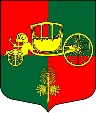 6созыв2019-2024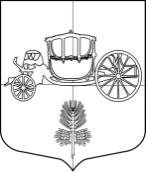 Место для
фотографии1.Фамилия:Фамилия:Место для
фотографииИмя:Место для
фотографииОтчество:Отчество:Место для
фотографии2. Если изменяли фамилию, имя или отчество, то укажите их, а также когда, где и по какой причине изменяли3. Число, месяц, год и место рождения4. Гражданство (если изменяли, то укажите, когда и по какой причине, если имеете гражданство другого государства – укажите)5. Семейное положение, сведения о наличии детей6. Адрес регистрации и адрес проживания (индекс, адрес)7. Мобильный телефон, домашний телефон, рабочий телефон8. E-mail9. Паспортные данные (серия, номер, кем и когда выдан, код подразделения)10. Основное место работы или службы, занимаемая должность/род занятий (наименование организации, адрес, наименование должности)11. Образование (когда и какие учебные заведения окончили)Направление подготовки или специальность по диплому
Квалификация по диплому12. Послевузовское профессиональное образование: аспирантура, адъюнктура, докторантура (наименование образовательного учреждения, год окончания) Ученая степень, ученое звание 13. Владение иностранными языками и языками народов Российской Федерации и степень (чтение и перевод 
со словарем, чтение и владение разговорным языком, свободное владение)14. Дополнительное образование (переподготовка, повышение квалификации)Наименование учебного заведенияНаименование и вид программы обучения, квалификацияГод окончания15. Классный чин федеральной гражданской службы, правоохранительной службы, гражданской службы субъекта Российской Федерации, квалификационный разряд государственной службы, квалификационный разряд 
или классный чин муниципальной службы, дипломатический ранг, воинское или специальное звание16. Принадлежность к политической партии /общественному объединению17. Были ли Вы судимы (если да, то когда и за что)